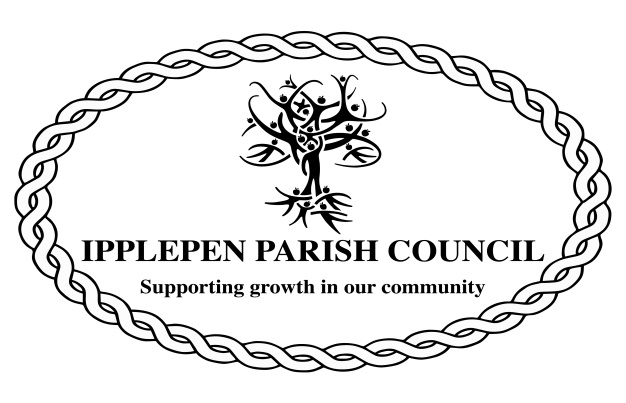 MEETING OF IPPLEPEN PLANS COMMITTEE17th NOVEMBER 2021AT IPPLEPEN MILLENNIUM CENTREPresent:	Councillor Mrs B Calland		Councillor R A A Farrow (Chairman)Councillor Mrs F OldingCouncillor D SmithCouncillor R CarnellVisitors: 	No members of the public.The Chairman Councillor R Farrow opened the meeting at 7.15pm.1) Apologies:, Councillor S Rattlidge2) Declarations of interest: No Declarations of Interest3) Review of Planning Applications: Application 21/02421/HOU -  Retention of fence to front at 6, The Glebe. Comment: Ipplepen Parish Council have no objection provided the proposed fencing complies with the regulation height. Unanimous.Application 21/02252/HOU - First floor rear extension, decking and internal works at Rosemellyn, Orley Road.Comment: Ipplepen Parish Council have no objection to this application.Application 21/02359/FUL – Proposed stable building at Great Ambrook, The Italian Garden .Comment: Subsequent to a site meeting it was observed that the number of buildings on the application site exceeds the number shown on the applicants photograph dated 2017, therefore Ipplepen Parish Council are unable to support the application. Unanimous. Enforcement - what Enforcement!This was discussed and Councillor Farrow will be writing a letter to Teignbridge District Council. 4) Public Session – No members of the public were present5) Date of the next meeting - Wednesday 22nd December 2021 commencing at The Millennium Centre, 7.15pm.Meeting closed at 8.30pm 